MIDTERM 3 2022 FORM I MATHEMATICS EXAMMARKING SCHEMENoWORKINGAWARDEXPLANATION1.(a)-10-(-3)=-7       -11  -10  -9    -8    -7     -6    -5    -4    -3    -2    -1     0      1                                       (b)+1-(-8)=+9  -1  0  1  2  3   4  5  6  7  8  9  10 11 A1M1A1M1Correct answerCorrect lineCorrect answerCorrect line2.BODMAS  =M1M1A1Removing bracketsAddition3.     =       =        =     =M1B1A14.        = M1M1A15.  , M1M1A16.M1M1A17. A                          B           Or A                          BM1M1B1ORB1M1M1METHOD 1Construction of an acute angle.Subdivision of the line obtainedConstruction of parallel lines(Use of a set square. METHOD 2 Construction of equal acute angles at A and B.Dividing the two line obtained equally.Joining the subdivisions8.a)  b) M1A1M1A19.5,005,005,005M1M1A110M1B1Total count Simplification11(i)70.864Value= 70M1B1Correct calculationCorrect value12(a) 0(b) 2500M1M113Lcm 3 x 7 x 11 x 13 = 3003 + 1 = 3004M1M1A114Let the exterior angle be x7x + x =1808x=180X=22.5n = n = 16 sidesM1M1A115=2(-6) – 3(-2) +4=-2M1A1substitution16 1 Chinese Yen=KSh. 12.34195250Chinese Yen=?                 Balance =             KSh. 11.35=1 South African Rand     =?                              =                       = S.A Rand                            =M1B1A1SECTION II: Mark any five questions (50 Marks)SECTION II: Mark any five questions (50 Marks)SECTION II: Mark any five questions (50 Marks)SECTION II: Mark any five questions (50 Marks)17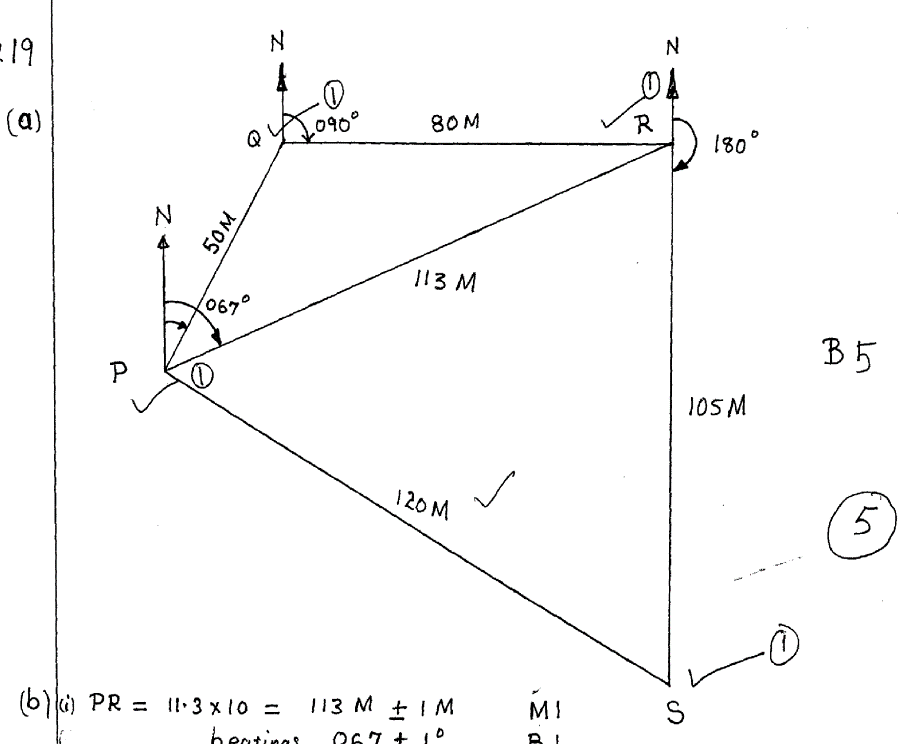 (b) (i) PR =11.3 x 10 = 113m          Bearing S670W OR 2470   (ii)SR = 10.2 x10 = 102                                                    Bearing 180°M1M2M2B1M1A1M1A1Construction of the angle at P and locating Q.Locating R at QLocating S.AccuracyAward 1 mark only if Northern lines are not parallel18  (a)                     C                                               E                                     70   Q                                                   R              25	P	  A     100      160      		B       M    120           200                      50   N    80   O         D                  F(b)(i)    (ii)M2M2M1M1M1A1M1A1Drawing the base line and the off sets.LabelingIndicating the measurements correctly19(a) total sales = sh 360 x 500  = sh.180, 000     Commission              = sh               = sh.16000  Total ernings=sh.16000+sh12000               =sh.28000(i) New salary          = sh.(12000 + 12000 x 10/100)         = sh. 13200   Commission paid          = sh(17,600 -13,200)           = sh.4400 Commission is paid on           = sh.22,000Total sales = sh.22,000 + 100,000                       =sh.122,000/=(ii) no of handbags sold =  = 244 BagsM1M1B1A1M1M1M1A1M1A120(a)              C      8cm      A        7cm          B(b) (i)     (ii)(c)M1M1M1M1M1A1A1M1 M1A1-Construction of line AB-Construction of angle ABC with compass &a ruler only. AccuracyBisector 21Y-Axis      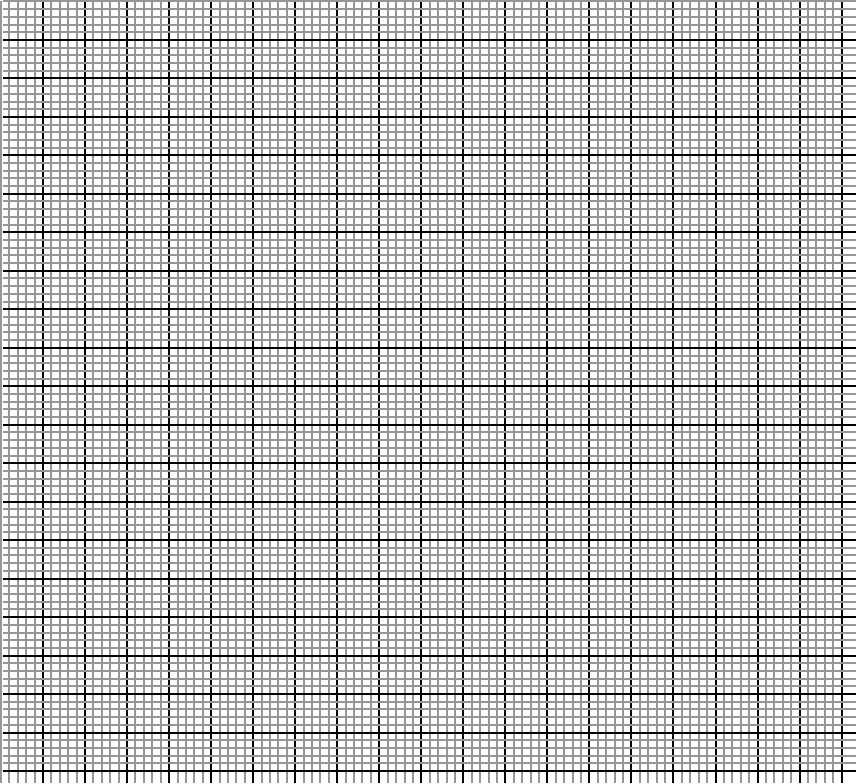 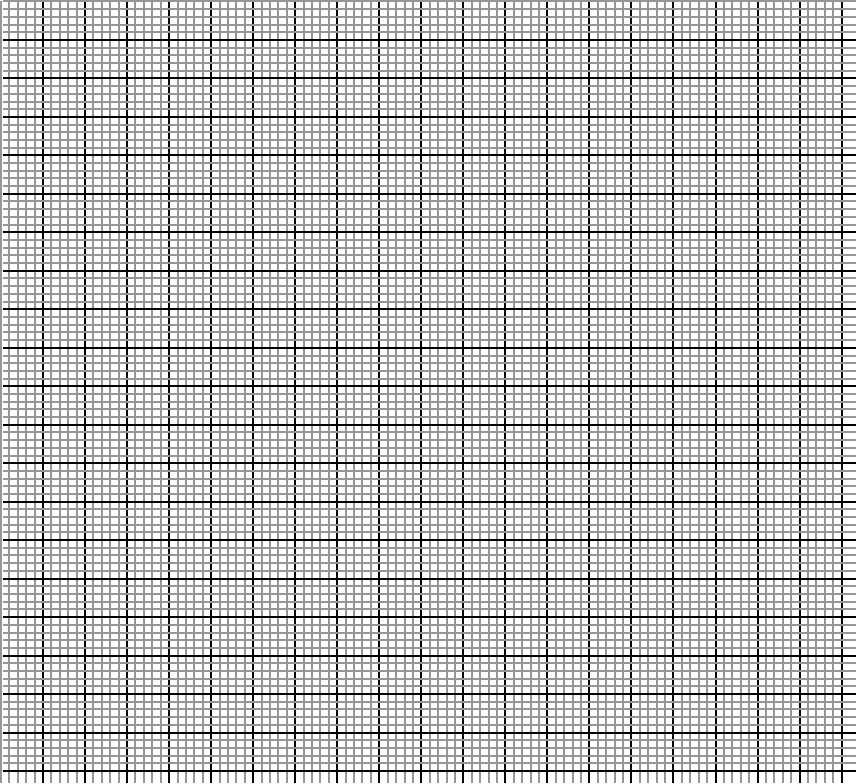  1600 1400 1200 1000 800 600   400 200                                        X-Axis       0   200  400       600       800      1000      1200     1400     1600  	(b) (i) One Artisan=Sh. 400    (ii) One Apprentice = Sh. 200M1M1M1M1M1M1Proper ScalePlotting of two points.Drawing & Labeling the lines